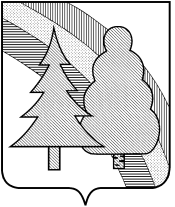 CОВЕТ НАРОДНЫХ ДЕПУТАТОВзакрытого административно-территориального образования г. Радужный Владимирской областиР Е Ш Е Н И Е20.12.2021								                  № 20/92Об утверждении бюджета ЗАТО г. Радужный Владимирской области на 2022 год и на плановый период 2023 и 2024 годовРассмотрев представленный главой города проект бюджета ЗАТО г. Радужный Владимирской области на 2022 год и на плановый период 2023 и 2024 годов в соответствии со статьями 184, 185 Бюджетного кодекса Российской Федерации, статьей 9 Положения о бюджетном процессе в городском округе ЗАТО г. Радужный Владимирской области, утвержденного решением Совета народных депутатов ЗАТО г. Радужный Владимирской области от 22.06.2020 года № 10/51, руководствуясь статьей 25 Устава муниципального образования закрытое административно-территориальное образование город Радужный Владимирской области, Совет народных депутатов ЗАТО г. Радужный Владимирской областиР Е Ш И Л:1. Утвердить основные характеристики бюджета ЗАТО г. Радужный Владимирской области на 2022 год:1) прогнозируемый общий объем доходов бюджета городского округа в сумме 690 205,43 тыс. рублей, в том числе объем межбюджетных трансфертов, получаемых из других бюджетов бюджетной системы Российской Федерации, в сумме 537 010,53 тыс. рублей;2) общий объем расходов бюджета городского округа в сумме 690 205,43 тыс. рублей;3) дефицит (профицит) бюджета городского округа равным нулю;4) верхний предел муниципального внутреннего долга городского округа на 01 января 2023 года равным нулю, в том числе верхний предел долга по муниципальным гарантиям равным нулю.2. Утвердить основные характеристики бюджета ЗАТО г. Радужный Владимирской области на 2023 год:1) прогнозируемый общий объем доходов бюджета городского округа в сумме 808 389,43 тыс. рублей, в том числе объем межбюджетных трансфертов, получаемых из других бюджетов бюджетной системы Российской Федерации, в сумме 649 551,03 тыс. рублей;2) общий объем расходов бюджета городского округа в сумме 808 389,43 тыс. рублей, в том числе условно утвержденные расходы в сумме 9 118,71 тыс. рублей;3) дефицит (профицит) бюджета городского округа равным нулю; 4) верхний предел муниципального внутреннего долга городского округа на 01 января 2024 года равным нулю, в том числе верхний предел долга по муниципальным гарантиям равным нулю.3. Утвердить основные характеристики бюджета ЗАТО г. Радужный Владимирской области на 2024 год: 1) прогнозируемый общий объем доходов бюджета городского округа в сумме 766 095,67 тыс. рублей, в том числе объем межбюджетных трансфертов, получаемых из других бюджетов бюджетной системы Российской Федерации, в сумме 600 890,43 тыс. рублей;2) общий объем расходов бюджета городского округа в сумме 766 095,67 тыс. рублей, в том числе условно утвержденные расходы в сумме 18 346,71 тыс. рублей;3) дефицит (профицит) бюджета городского округа равным нулю;4) верхний предел муниципального внутреннего долга городского округа на 01 января 2025 года равным нулю, в том числе верхний предел долга по муниципальным гарантиям равным нулю.4. Установить, что муниципальные гарантии в 2022 году и плановом периоде 2023 и 2024 годов не предоставляются.5. Утвердить доходы бюджета ЗАТО г. Радужный Владимирской области на 2022 год и на плановый период 2023 и 2024 годов согласно приложению № 1 к настоящему решению.6. Установить на 2022 год базовую годовую ставку арендной платы за пользование муниципальным недвижимым имуществом ЗАТО г. Радужный Владимирской области в размере 428 руб. за 1 квадратный метр в год.7. Утвердить объем бюджетных ассигнований, направляемых на исполнение публичных нормативных обязательств на 2022 год и на плановый период 2023 и 2024 годов согласно приложению № 2 к настоящему решению.8. Утвердить общий объем бюджетных ассигнований дорожного фонда на 2022 год в сумме 45 797,18 тыс. рублей, на 2023 год в сумме 38 141,28 тыс. рублей, на 2024 год в сумме 38 154,28 тыс. рублей.9. Утвердить распределение бюджетных ассигнований по разделам, подразделам классификации расходов бюджета ЗАТО г. Радужный Владимирской области на 2022 год и на плановый период 2023 и 2024 годов согласно приложению №3 к настоящему решению.10. Утвердить ведомственную структуру расходов бюджета ЗАТО г. Радужный Владимирской области на 2022 год и на плановый период 2023 и 2024 годов согласно приложению № 4 к настоящему решению.11. Утвердить распределение бюджетных ассигнований по разделам, подразделам, целевым статьям (муниципальным программам и непрограммным направлениям деятельности), группам видов расходов классификации расходов бюджета ЗАТО г. Радужный Владимирской области на 2022 год и   на   плановый  период 2023 и 2024 годов согласно  приложению № 5 к настоящему решению.12. Утвердить распределение бюджетных ассигнований по целевым статьям (муниципальным программам и непрограммным направлениям деятельности), группам видов расходов, разделам, подразделам классификации расходов бюджета ЗАТО г. Радужный Владимирской области на 2022 год   и    на плановый  период 2023 и 2024 годов согласно приложению № 6 к настоящему решению.13. Установить общий размер резервного фонда администрации ЗАТО г. Радужный Владимирской области на 2022 год в сумме 1 000,00 тыс. рублей, на 2023 год в сумме 0 тыс. рублей, на 2024 года в сумме 0 тыс. рублей.14. Утвердить распределение бюджетных ассигнований на исполнение адресной инвестиционной программы развития ЗАТО г. Радужный Владимирской области на 2022 год и на плановый период 2023 и 2024 годов согласно приложению № 7 к настоящему решению.15. Субсидии юридическим лицам, индивидуальным предпринимателям, физическим лицам – производителям товаров (работ, услуг), предусмотренные настоящим решением, предоставляются в порядке, установленном администрацией ЗАТО г. Радужный Владимирской области, в случаях:1) возмещения части затрат городской бани в рамках муниципальной программы «Жилищно-коммунальный комплекс на территории ЗАТО г. Радужный Владимирской области»;2) компенсации расходов на капитальный ремонт объектов теплоснабжения и водоснабжения по концессионным соглашениям в рамках муниципальной программы «Энергосбережение и повышение надежности энергосбережения в топливно-энергетическом комплексе на территории ЗАТО г. Радужный Владимирской области»;3) возмещения расходов предприятиям, привлекаемым для ликвидации чрезвычайных ситуаций на территории ЗАТО г. Радужный Владимирской области в рамках муниципальной программы «Перспективное развитие и совершенствование гражданской обороны, защита населения и территории, обеспечение пожарной безопасности и безопасности людей на водных объектах на территории ЗАТО г. Радужный Владимирской области»;4) оказания финансовой помощи муниципальным унитарным предприятиям ЗАТО г. Радужный Владимирской области в целях обеспечения их финансовой устойчивости, в том числе в связи с объявленной пандемией коронавирусной инфекции (COVID-19), в рамках муниципальной программы «Жилищно-коммунальный комплекс на территории ЗАТО г. Радужный Владимирской области»;5) возмещения расходов по временному трудоустройству несовершеннолетних граждан в возрасте от 14 до 18 лет в свободное от учебы время в рамках муниципальной программы «Создание благоприятных условий для развития молодого поколения на территории ЗАТО г. Радужный Владимирской области».16. Установить, что в соответствии со статьей 242.26 Бюджетного кодекса Российской Федерации казначейскому сопровождению, источником финансового обеспечения которых являются средства бюджета ЗАТО г. Радужный Владимирской области, подлежат:1) средства, получаемые юридическими лицами на основании муниципальных контрактов, договоров (соглашений), контрактов (договоров), источником финансового обеспечения исполнения которых являются предоставляемые из бюджета городского округа средства, к которым не могут быть отнесены авансы и расчеты по муниципальным контрактам, контрактам (договорам), заключаемым на сумму менее 50 000,00 тыс. рублей;2) средства, получаемые юридическими лицами, индивидуальными предпринимателями, физическими лицами – производителями товаров, работ, услуг, муниципальными бюджетными или автономными учреждениями в случаях, установленных федеральными законами, решениями Правительства Российской Федерации, включая муниципальные контракты, исполнение которых подлежит банковскому сопровождению в соответствии с законодательством Российской Федерации. 17. Установить, что решения, приводящие к увеличению в 2022-2024 годах штатной численности муниципальных служащих, работников органов местного самоуправления и работников муниципальных учреждений, не принимаются за исключением случаев возложения на них дополнительных функций в соответствии с изменением законодательства, в том числе в связи с исполнением переданных государственных полномочий Российской Федерации, переданных государственных полномочий Владимирской области.18. Установить, что право принимать решения об увеличении расходов на содержание муниципальных служащих, работников муниципальных казенных и бюджетных учреждений в случаях, установленных пунктом 17 настоящего решения, принадлежит Совету народных депутатов ЗАТО г. Радужный Владимирской области. 19. Утвердить Программу муниципальных внутренних заимствований ЗАТО г. Радужный Владимирской области на 2022 год и на плановый период 2023 и 2024 годов согласно приложению № 8 к настоящему решению.20. Утвердить источники финансирования дефицита бюджета ЗАТО г. Радужный Владимирской области на 2022 год и на плановый период 2023 и 2024 годов согласно приложению № 9 к настоящему решению.21. Установить, что остатки средств бюджета ЗАТО г. Радужный Владимирской области на начало текущего финансового года в объеме, не превышающем сумму остатка неиспользованных в отчетном финансовом году бюджетных ассигнований, могут направляться в текущем финансовом году на пополнение остатка средств на едином счете бюджета и на увеличение бюджетных ассигнований на оплату заключенных от имени муниципального образования муниципальных контрактов на поставку товаров, выполнение работ, оказание услуг, подлежащих в соответствии с условиями этих муниципальных контрактов оплате в отчетном финансовом году.22. Предоставить администрации ЗАТО г. Радужный Владимирской области в 2022 году и в плановом периоде 2023 и 2024 годов право получать кредиты на пополнение остатка средств на едином счете бюджета на сумму не более 50 000 тыс. рублей.23. Установить, что муниципальное казенное учреждение «Городской комитет муниципального хозяйства ЗАТО г. Радужный Владимирской области» при осуществлении закупок конкурентными способами в отношении объектов муниципальной собственности ЗАТО г. Радужный Владимирской области, находящихся в оперативном управлении муниципальных учреждений и в хозяйственном ведении муниципальных унитарных предприятий, выполняет функции:- заказчика (заказчика-застройщика) по строительству, реконструкции, техническому перевооружению зданий и сооружений; - заказчика по ремонту объектов жилищного фонда, ремонту объектов социально-культурного назначения, ремонту объектов благоустройства, инженерной инфраструктуры;- строительного контроля при строительстве, реконструкции, техническом перевооружении и ремонте, в том числе капитальном, зданий и сооружений, объектов социально-культурного назначения, объектов благоустройства, инженерной инфраструктуры, транспортной инфраструктуры.24. Установить, в соответствии с пунктом 8 статьи 217 Бюджетного кодекса Российской Федерации, следующие дополнительные основания для внесения в 2022 году  и в плановом периоде 2023 и 2024 годов изменений в сводную бюджетную роспись бюджета ЗАТО г. Радужный Владимирской области без внесения изменений в настоящее решение, в соответствии с решениями начальника финансового управления администрации ЗАТО г. Радужный Владимирской области:1) перераспределение бюджетных ассигнований, предусмотренных в бюджете городского округа на реализацию муниципальных программ городского округа, между главными распорядителями средств бюджета, подпрограммами, разделами, подразделами, целевыми статьями и видами расходов классификации расходов бюджетов в пределах 10 процентов по данной муниципальной программе при условии сохранения в ней целевых показателей (индикаторов); 2) перераспределение в пределах общего объема бюджетных ассигнований, предусмотренных в бюджете городского округа главному распорядителю средств бюджета по непрограммным направлениям деятельности, между целевыми статьями и видами расходов классификации расходов бюджетов при условии, что увеличение бюджетных ассигнований по соответствующей целевой статье и (или) виду расходов не превышает 10 процентов;3) увеличение бюджетных ассигнований соответствующему главному распорядителю средств бюджета городского округа с последующим доведением в установленном порядке лимитов бюджетных обязательств для осуществления целевых расходов на сумму безвозмездных поступлений от юридических и физических лиц сверх объемов, утвержденных пунктами 1-3 настоящего решения;4) осуществление бюджетных инвестиций в объекты капитального строительства и проведение реконструкции объектов муниципальной собственности на те же цели согласно заключенным долгосрочным муниципальным контрактам (договорам) за счет неиспользованных в 2021 году бюджетных ассигнований главным распорядителям средств бюджета городского округа;5) перераспределение бюджетных ассигнований на осуществление социальной поддержки отдельных категорий граждан в случае недостаточности бюджетных ассигнований, образовавшейся в связи с ростом числа получателей и расходов на предоставление социальных выплат (услуг), после подтверждения в установленном порядке потребности в бюджетных ассигнованиях в пределах общего объема бюджетных ассигнований, предусмотренных соответствующему главному распорядителю средств бюджета городского округа;6) изменение бюджетной классификации расходов бюджетов Российской Федерации.25. Установить, в соответствии с пунктом 3 статьи 217 Бюджетного кодекса Российской Федерации, что основанием для внесения в 2022 году изменений в показатели сводной бюджетной росписи бюджета ЗАТО г. Радужный Владимирской области без внесения изменений в настоящее решение является перераспределение зарезервированных в составе утвержденных настоящим решением бюджетных ассигнований, предусмотренных на:1) выполнение условий софинансирования участия в федеральных и областных приоритетных проектах и программах в объеме до 2 500,00 тыс. рублей по подразделу «Другие вопросы в области национальной экономики» раздела «Национальная экономика» классификации расходов бюджетов;2) реализацию мероприятий, направленных на повышение оплаты труда работников муниципальных учреждений, в т.ч. в части исполнения «майских» Указов Президента Российской Федерации, в объеме до 3 714,54 тыс. руб. по подразделу «Другие общегосударственные вопросы» раздела «Общегосударственные вопросы» классификации расходов бюджетов.26. Настоящее решение вступает в силу с 01 января 2022 года и подлежит официальному опубликованию в информационном бюллетене администрации ЗАТО г. Радужный Владимирской области «Радуга-информ».Рассылка:СНДАдминистрация ФУУОМКУ ККиСКУМИМКУ ГКМХМКУ УАЗМКУ ДорожникСМИЗам. главы администрации города по финансами экономике, начальник финансового управления		О.М.ГоршковаЗаведующий юридическим отделом 				Т.С. Исаева		М.Л. Семенович, 3-41-07Глава городаПредседатель Совета народных депутатов_____________ А.В. Колгашкин______________________ С.А. Найдухов